Acceptable User Agreement                                                          KS2   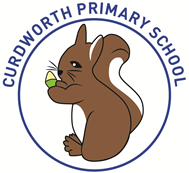 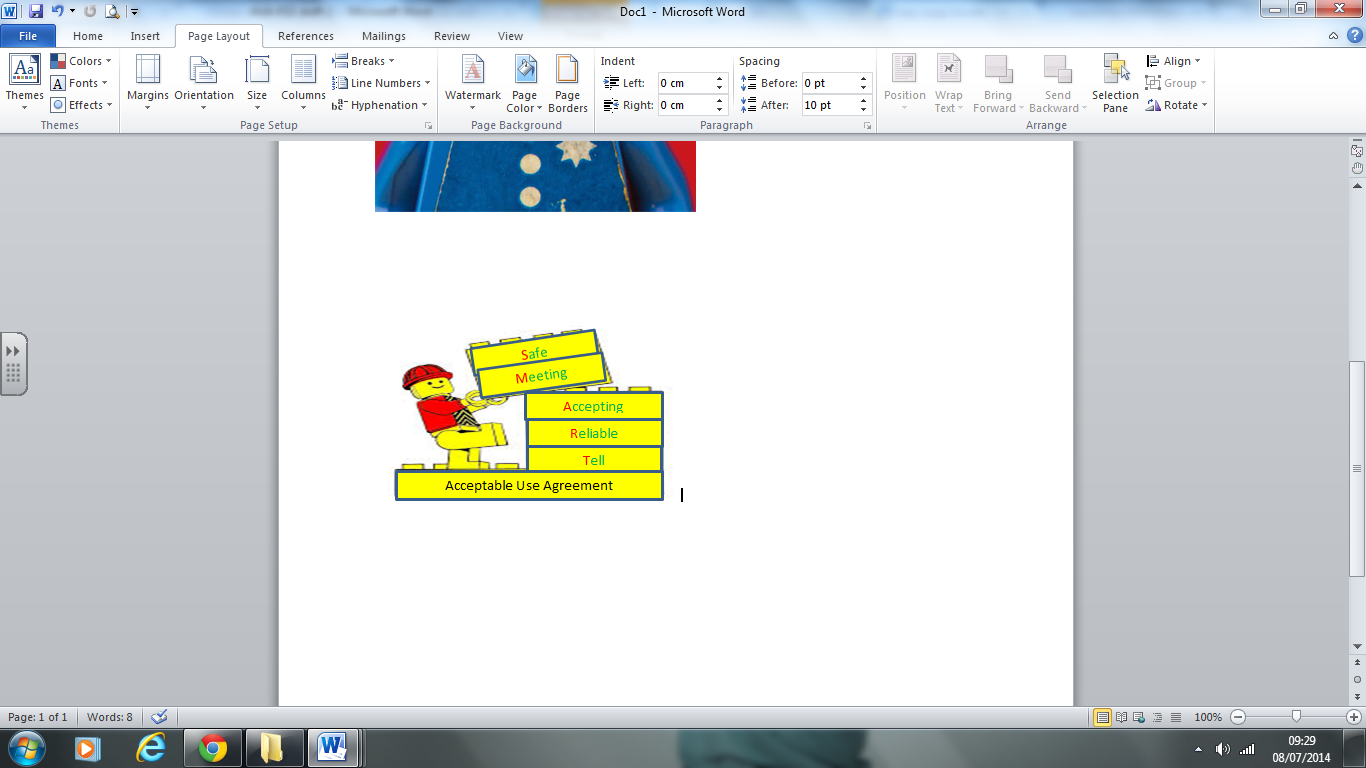 Curdworth Primary School will help me stay safe when I’m using any ICT in school I know that Curdworth Primary School will monitor my use of ICT in schoolI will NEVER give my username and password away to ANYONEI will not deliberately type or search for anything that is bad or inappropriate I will take care of ALL ICT equipment I am aware that some websites and social networks have age restrictions and I should respect thisI will not attempt to visit web sites that I know to be banned by schoolIf someone tries to talk to me on the computer that I don’t know, I will ignore them and tell an adultI will not give out any information about me to any strangers at any time (full names, address, age, email address, phone number) I will be polite and not use nasty or bad words when typing or talking to my friendsI will only email people I know, or a responsible adult has approvedIf I am not sure about an email, attachment, picture or message I will tell an adult straight awayI will not click on any pop ups that may appear on my screen  I know that some websites and social networks are for grown-ups, and won’t look at any sites or play games with age ratings more than my ageNot all information that I see online is true, I will make sure I check more than one website to check it’s realIf I am worried or upset by something I see on the computers, I will tell an adult straight away If I am worried or upset about something on any ICT equipment, I will tell an adult straight awayI know where to find and how to use the CEOP report abuse button. I understand that I must use school ICT in a responsible way, to ensure that there is no risk to my safety or to the security of the ICT systems and other users at Curdworth Primary School.  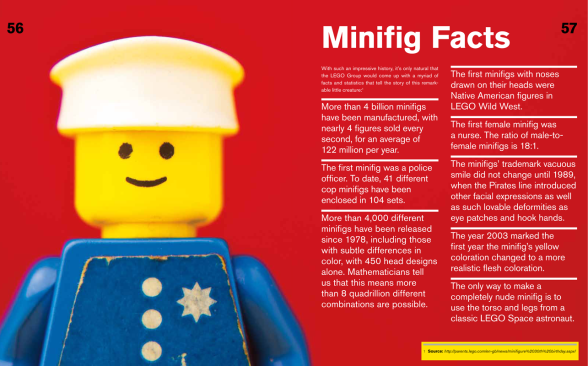 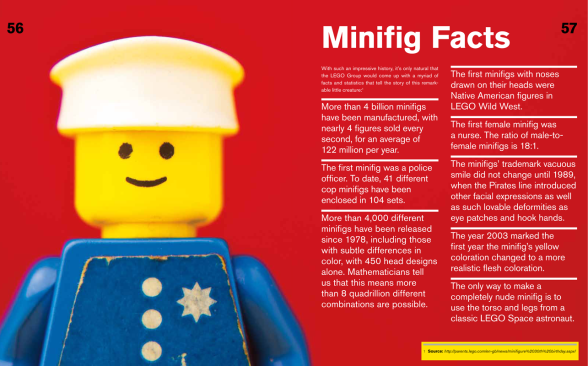 Signed (Pupil) PrintI have read and discussed this agreement with my child. 